Технологическая схема 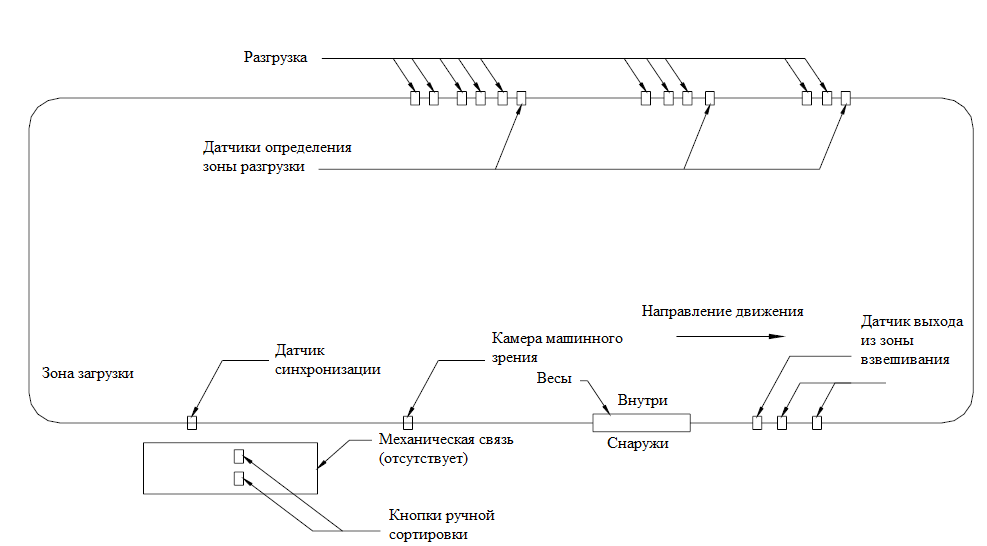 